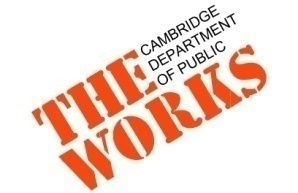 Cottage and Lopez Drainage Improvements ProjectProject Update: Gas Service Work on Lopez StreetDear Neighbor,During construction of this project it is necessary to relocate existing utility services to avoid utility conflicts. Eversource Gas will need access to your property tomorrow, August 9th. Please provide access in order to minimize disturbance to your service.  What to Expect During Construction: Work hours will be 7 AM to 4 PM, Monday-Friday.“No Parking” signs will be posted; please be sure to check dates/times.  Vehicle access in and out of properties will be maintained but may be restricted for short periods. If you need access and your driveway is blocked, please speak to a crew member on site and they will make accommodations for you.Emergency vehicles and City service vehicles will have access at all times.  Information & Assistance:
Questions regarding this project?  Contact Kate Riley, Community Relations Manager, at 617.349.4870/ kriley@cambridgema.gov or Jennifer Letourneau / jletourneau@cambridgema.gov.  If you have any special need or disability, please contact us to arrange for special accommodations that may be necessary. For more info about specific projects visit: www.cambridgema.gov/theworks/cityprojects. Regards,
Jennifer LetourneauProject Manager - Department of Public Works617-349-4680 / jletourneau@cambridgema.gov

